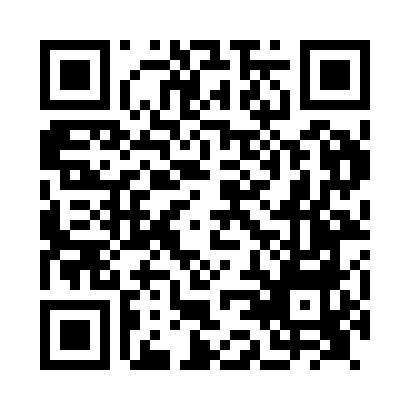 Prayer times for Wethersfield, Essex, UKMon 1 Jul 2024 - Wed 31 Jul 2024High Latitude Method: Angle Based RulePrayer Calculation Method: Islamic Society of North AmericaAsar Calculation Method: HanafiPrayer times provided by https://www.salahtimes.comDateDayFajrSunriseDhuhrAsrMaghribIsha1Mon2:534:431:026:399:2111:112Tue2:534:441:026:399:2011:113Wed2:534:451:026:399:2011:114Thu2:544:451:036:399:1911:115Fri2:544:461:036:399:1911:116Sat2:554:471:036:389:1811:117Sun2:564:481:036:389:1811:108Mon2:564:491:036:389:1711:109Tue2:574:501:036:379:1611:1010Wed2:574:511:046:379:1511:0911Thu2:584:521:046:379:1511:0912Fri2:584:531:046:369:1411:0913Sat2:594:551:046:369:1311:0814Sun3:004:561:046:359:1211:0815Mon3:004:571:046:359:1111:0716Tue3:014:581:046:349:1011:0717Wed3:024:591:046:349:0911:0618Thu3:025:011:046:339:0711:0619Fri3:035:021:046:339:0611:0520Sat3:045:031:046:329:0511:0521Sun3:045:051:056:319:0411:0422Mon3:055:061:056:309:0211:0323Tue3:065:071:056:309:0111:0324Wed3:075:091:056:299:0011:0225Thu3:075:101:056:288:5811:0126Fri3:085:121:056:278:5711:0027Sat3:095:131:056:268:5511:0028Sun3:095:151:056:258:5410:5929Mon3:105:161:056:258:5210:5830Tue3:115:181:056:248:5010:5731Wed3:125:191:046:238:4910:56